FTIČEKOVI KOLAČIĆISASTOJCI1 kg brašna5 dag kvasca5 dl mlijeka4 žlice šećera1 žličica soli1 žlica otopljenog margarina1 jajeZA PREMAZ:1 jaje (premazati sirove)PROKUHATI:2 dl vode5 žlica šećeraPOSTUPAK:1.Kvasac staviti u toplo mlijeko u koje si dodao šećer. Pustiti da nastanu mjehurić i pomiješati s ostalim sastojcima i zamijesiti tijesto.2.Tijesto ostaviti na toplom mjestu da se digne.3.Kada se tijesto diglo uzimati manje komadiće, prstima razvaljati u zmiju i oblikovati kolačiće.4.Kolačiće staviti na papir za pečenje, premazati jajem i staviti u prethodno zagrijanu pećnicu.5.Dok se ispeku premazati prethodno iskuhanom vodom i šećerom.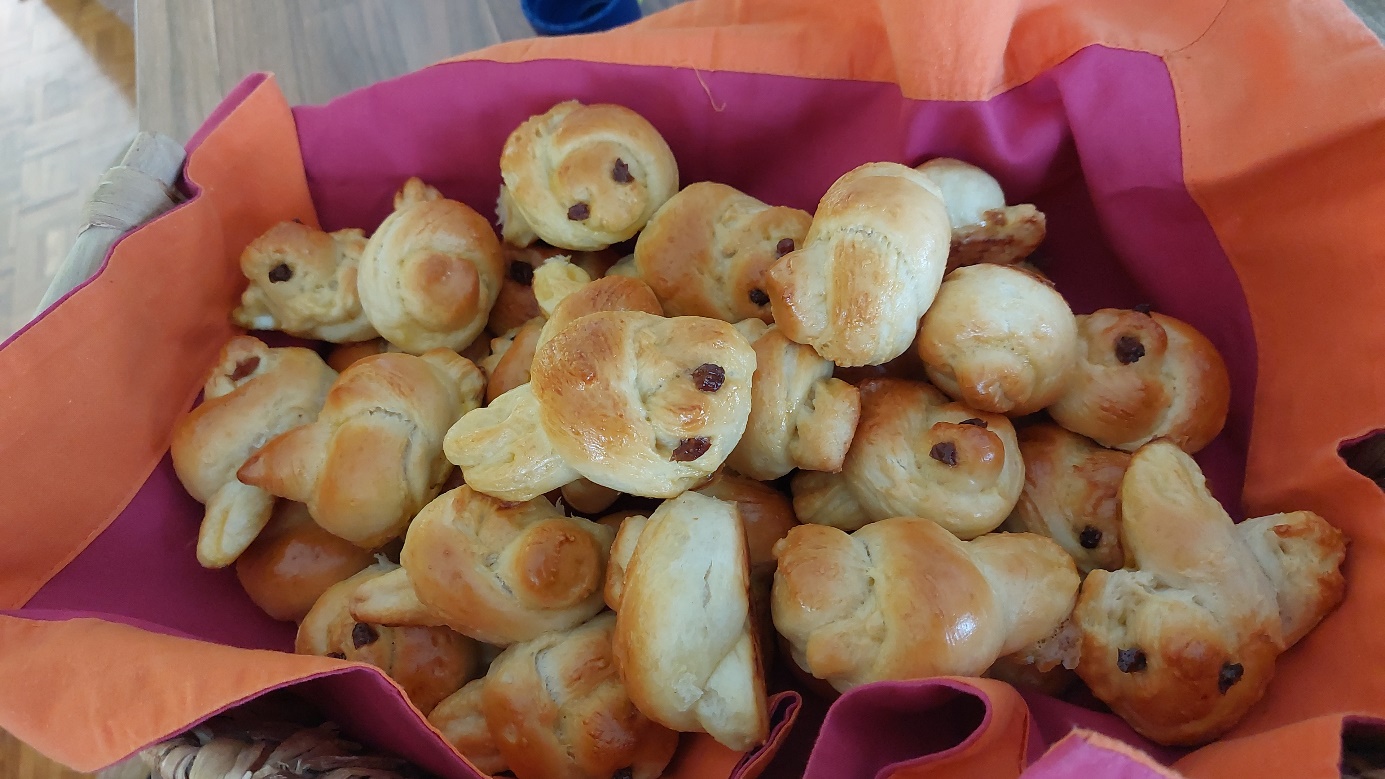 